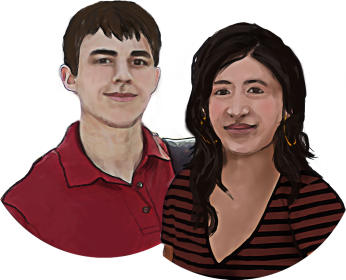 En lisant la liste de caractéristiques, identifie celles que tu présentes parfois. Coche-les.   Choisis les 5 caractéristiques pour lesquelles tu aimerais t’améliorer. Décris les circonstances dans lesquelles tu les démontres. Demande à ton réseau (famille, amis, enseignant, intervenant, employeur, etc.) de regarder cette liste avec toi. Choisissent-ils les mêmes caractéristiques à améliorer que celles que tu as choisies? En ont-ils d’autres à te suggérer?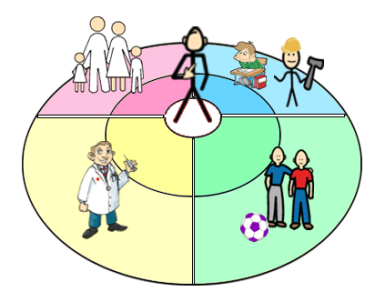 Après toutes ces réflexions, identifie les 5 « caractéristiques » sur lesquelles tu veux t’améliorer :   Tu peux maintenant placer cette fiche dans  Mon carnet de route dans la section Ma personne. 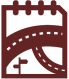 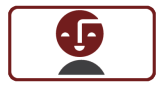 Avec ma famille : À l’école ou au travail : Chez moi : Avec les autres membres de mon réseau : Dans ma communauté : Liste de caractéristiques au féminin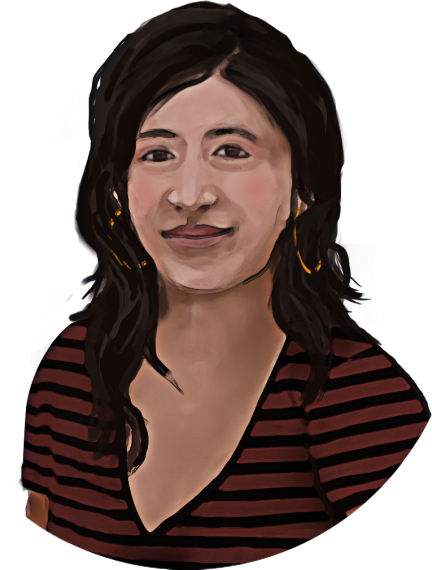 Liste de caractéristiques au fémininListe de caractéristiques au fémininListe de caractéristiques au fémininAAgressive Aigrie Ambitieuse Amorphe Anxieuse Arrogante Autoritaire Avare BBavarde Blasée Bornée Brouillonne Bruyante CCachottière Capricieuse Chialeuse Colérique  Complexée Compliquée ConfuseCruelle DDéfaitiste Dépensière Distraite Docile EÉgocentrique Égoïste Émotive Envahissante Envieuse ExcessiveF - HFatalisteHésitante HumilianteHypocrite IImpatiente ImpolieImpulsive Inaccessible Inattentive Indécise Indépendante Individualiste Influençable InjusteInsignifiante Insouciante Instable Intolérante Irrespectueuse Irresponsable J - LJalouse LenteLunatique MMéchante Médiocre Médisante MéfianteMégalomane Menteuse Méprisante Mesquine N - ONaïve Négative NégligenteNerveuse Orgueilleuse pParesseuse Passive Pessimiste Peureuse PlaintivePointilleusePrétentieuse QQui sait tout R Raciste RancunièreRenfermée Rigide RouspéteuseRoutinière O - SObsessiveSans gêne Secrète Sensible Solitaire Soupçonneuse Sournoise Stressée StupideSuffisanteSuiveuseSuperficielle Susceptible TTêtue Timide TristeListe de défauts au masculin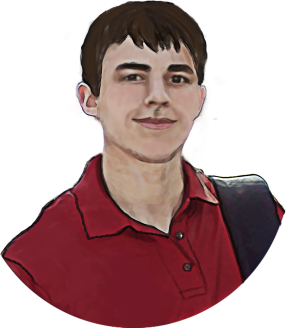 Liste de défauts au masculinListe de défauts au masculinListe de défauts au masculinListe de défauts au masculin AAgressif Aigri Ambitieux Amorphe Anxieux Arrogant Autoritaire Avare BBavard Blasé Borné Brouillon Bruyant CCachottier Capricieux Chialeur Coléreux Complexé Compliqué Confus Cruel DDéfaitiste Dépensier Distrait Docile AAgressif Aigri Ambitieux Amorphe Anxieux Arrogant Autoritaire Avare BBavard Blasé Borné Brouillon Bruyant CCachottier Capricieux Chialeur Coléreux Complexé Compliqué Confus Cruel DDéfaitiste Dépensier Distrait DocileEÉgocentrique Égoïste Émotif Envahissant Envieux Excessif F - HFatalisteHésitant Humiliant Hypocrite IImpatient ImpoliImpulsif Inaccessible Inattentif Indécis Indépendant Individualiste Influençable InjusteInsignifiant Insouciant Instable Intolérant Irrespectueux IrresponsableJ - LJaloux LentLunatique MMacho Méchant Médiocre Médisant Méfiant Mégalomane Menteur Méprisant Mesquin Misogyne N - ONaïf Négatif Négligent Nerveux Orgueilleux  pParesseux Passif Pessimiste Peureux Plaintif Pointilleux PrétentieuxQQui sait tout RRaciste Rancunier Renfermé Rigide Rouspéteur Routinier O - SObsessifSans gêne Secret Sensible Solitaire Soupçonneux Sournois Stressé StupideSuffisantSuiveurSuperficiel Susceptible TTêtuTimide Triste